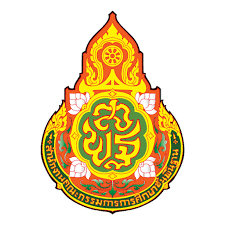 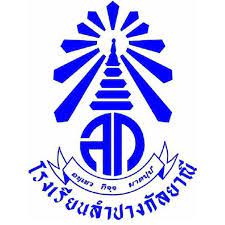 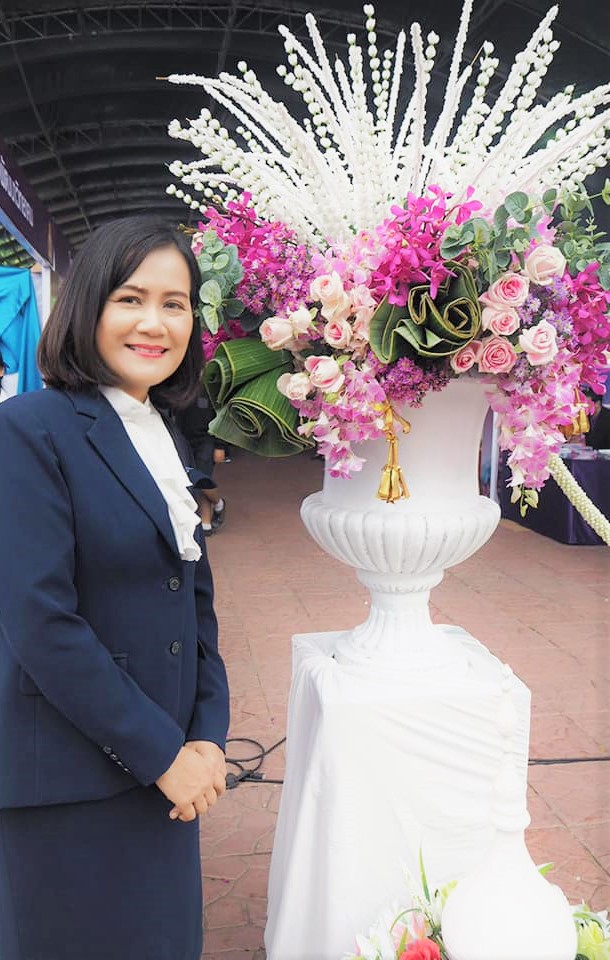 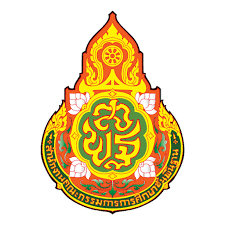 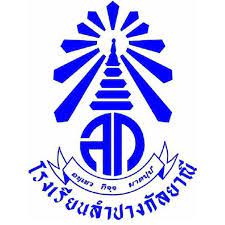 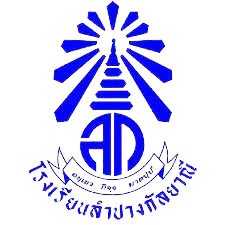 รายงานผลการปฏิบัติงานตามข้อตกลงในการพัฒนางาน (PA) สำหรับข้าราชการครูและบุคลากรทางการศึกษา ประจำปีงบประมาณ 2565(ระหว่างวันที่ 1 ตุลาคม 2564 ถึง วันที่ 30 กันยายน 2565)โดยนางปารมี  สุปินะตำแหน่งครู วิทยฐานะชำนาญการพิเศษกลุ่มสาระการเรียนรู้วิทยาศาสตร์และเทคโนโลยีโรงเรียนลำปางกัลยาณี  อำเภอเมือง จังหวัดลำปางสำนักงานเขตพื้นที่การศึกษามัธยมศึกษา ลำปางลำพูน สำนักงานคณะกรรมการการศึกษาขั้นพื้นฐาน  กระทรวงศึกษาธิการคำนำตามที่ โรงเรียนลำปางกัลยาณี ได้ให้ข้าราชการครูและบุคลากรทางการศึกษาส่งผลการปฏิบัติงานตามข้อตกลงในการพัฒนางาน (PA) สำหรับข้าราชการครูและบุคลากรทางการศึกษา ตามมติ ก.ค.ศ.กำหนดหลักเกณฑ์และวิธีการประเมินตำแหน่งและวิทยฐานะข้าราชการครูและบุคลากรทางการศึกษา ตำแหน่งครู ตามหนังสือสำนักงาน ก.ค.ศ.ที่ ศธ 0206.3/ว 9 ลงวันที่ 20 พฤษภาคม 2564 (ว9/2564) ซึ่งมีผลบังคับใช้ตั้งแต่วันที่ 1 ตุลาคม 2564 เป็นต้นไปนั้นดังนั้นข้าพเจ้า นางปารมี  สุปินะ ครูกลุ่มสาระการเรียนรู้วิทยาศาสตร์และเทคโนโลยี จึงขอรายงานผลการปฏิบัติงานตามข้อตกลงในการพัฒนางาน(PA) สำหรับข้าราชการครูและบุคลากรทางการศึกษา ตำแหน่งครู วิทยฐานะชำนาญการพิเศษ ประจำปีงบประมาณ 2565 ดังเอกสารที่แนบ เพื่อรับการประเมินจากคณะกรรมการ ถ้ามีข้อสงสัย สามารถสอบถามเพิ่มเติมได้ทุกประการ(นางปารมี  สุปินะ)ตำแหน่งครู วิทยฐานะชำนาญการพิเศษแบบรายงานผลการปฏิบัติงานตามข้อตกลงในการพัฒนางาน (PA)สำหรับข้าราชการครูและบุคลากรทางการศึกษา ตำแหน่งครู วิทยฐานะครูชำนาญการพิเศษประจำปีงบประมาณ 2565ระหว่างวันที่ 1 เดือนตุลาคม พ.ศ. 2564 ถึงวันที่ 30 เดือนกันยายน พ.ศ. 2565*********************************************ผู้จัดทำข้อตกลงชื่อ   นางปารมี    นามสกุล   สุปินะ   ตำแหน่ง   ครู   วิทยฐานะ  ครูชำนาญการพิเศษ   สถานศึกษา โรงเรียนลำปางกัลยาณี  สังกัด สำนักงานเขตพื้นที่การศึกษามัธยมศึกษาลำปาง ลำพูนประเภทห้องเรียนที่จัดการเรียนรู้  ห้องเรียนวิชาสามัญหรือวิชาพื้นฐานส่วนที่ 1 ข้อตกลงในการพัฒนางานตามมาตรฐานตำแหน่ง	ภาระงานเป็นไปตามที่ ก.ค.ศ. กำหนด		ภาคเรียนที่ 2 ปีการศึกษา 2564		 1.1 ชั่วโมงสอนตามตารางสอน รวมจำนวน ................ ชั่วโมง/สัปดาห์ ดังนี้ 1.2 งานพิเศษที่โรงเรียนมอบหมาย รวมจำนวน ..........ชั่วโมง/สัปดาห์ภาคเรียนที่ 1 ปีการศึกษา 2565		  1.1 ชั่วโมงสอนตามตารางสอน รวมจำนวน ................ ชั่วโมง/สัปดาห์ ดังนี้ 1.2 งานพิเศษที่โรงเรียนมอบหมาย รวมจำนวน ..........ชั่วโมง/สัปดาห์2. ลักษณะงานที่ปฏิบัติตามมาตรฐานตำแหน่งครูงาน (Tasks), ผลลัพธ์ (Outcomes) และตัวชี้วัด (Indicators)สำเร็จตามวัตถุประสงค์ ไม่สำเร็จตามวัตถุประสงค์ เนื่องจาก																				งาน (Tasks), ผลลัพธ์ (Outcomes) และตัวชี้วัด (Indicators)สำเร็จตามวัตถุประสงค์ ไม่สำเร็จตามวัตถุประสงค์ เนื่องจาก																				งาน (Tasks), ผลลัพธ์ (Outcomes) และตัวชี้วัด (Indicators)สำเร็จตามวัตถุประสงค์ ไม่สำเร็จตามวัตถุประสงค์ เนื่องจาก																			 งาน (Tasks), ผลลัพธ์ (Outcomes) และตัวชี้วัด (Indicators)สำเร็จตามวัตถุประสงค์ ไม่สำเร็จตามวัตถุประสงค์ เนื่องจาก																				งาน (Tasks), ผลลัพธ์ (Outcomes) และตัวชี้วัด (Indicators)สำเร็จตามวัตถุประสงค์ ไม่สำเร็จตามวัตถุประสงค์ เนื่องจาก																				งาน (Tasks), ผลลัพธ์ (Outcomes) และตัวชี้วัด (Indicators)สำเร็จตามวัตถุประสงค์ ไม่สำเร็จตามวัตถุประสงค์ เนื่องจาก																				งาน (Tasks), ผลลัพธ์ (Outcomes) และตัวชี้วัด (Indicators)สำเร็จตามวัตถุประสงค์ ไม่สำเร็จตามวัตถุประสงค์ เนื่องจาก																					งาน (Tasks), ผลลัพธ์ (Outcomes) และตัวชี้วัด (Indicators)สำเร็จตามวัตถุประสงค์ ไม่สำเร็จตามวัตถุประสงค์ เนื่องจาก																				งาน (Tasks), ผลลัพธ์ (Outcomes) และตัวชี้วัด (Indicators)สำเร็จตามวัตถุประสงค์ ไม่สำเร็จตามวัตถุประสงค์ เนื่องจาก																				งาน (Tasks), ผลลัพธ์ (Outcomes) และตัวชี้วัด (Indicators)สำเร็จตามวัตถุประสงค์ ไม่สำเร็จตามวัตถุประสงค์ เนื่องจาก																				งาน (Tasks), ผลลัพธ์ (Outcomes) และตัวชี้วัด (Indicators)สำเร็จตามวัตถุประสงค์ ไม่สำเร็จตามวัตถุประสงค์ เนื่องจาก																			งาน (Tasks), ผลลัพธ์ (Outcomes) และตัวชี้วัด (Indicators)สำเร็จตามวัตถุประสงค์ ไม่สำเร็จตามวัตถุประสงค์ เนื่องจาก																				งาน (Tasks), ผลลัพธ์ (Outcomes) และตัวชี้วัด (Indicators)สำเร็จตามวัตถุประสงค์ ไม่สำเร็จตามวัตถุประสงค์ เนื่องจาก																				งาน (Tasks), ผลลัพธ์ (Outcomes) และตัวชี้วัด (Indicators)สำเร็จตามวัตถุประสงค์ ไม่สำเร็จตามวัตถุประสงค์ เนื่องจาก																				งาน (Tasks), ผลลัพธ์ (Outcomes) และตัวชี้วัด (Indicators)สำเร็จตามวัตถุประสงค์ ไม่สำเร็จตามวัตถุประสงค์ เนื่องจาก																				องค์ประกอบที่ 2 : ข้อตกลงในการพัฒนางานที่เป็นประเด็นท้าทายในการพัฒนาผลลัพธ์การเรียนรู้ของผู้เรียนผลลัพธ์ในการพัฒนาตามประเด็นท้าทาย (เชิงปริมาณ)สำเร็จตามวัตถุประสงค์ ไม่สำเร็จตามวัตถุประสงค์ เนื่องจาก																			ผลลัพธ์ในการพัฒนาตามประเด็นท้าทาย (เชิงคุณภาพ)สำเร็จตามวัตถุประสงค์ ไม่สำเร็จตามวัตถุประสงค์ เนื่องจาก																			 ขอรับรองว่าเป็นความจริงทุกประการ(ลงชื่อ)		           	ผู้รับการประเมิน             			             (นางปารมี  สุปินะ) ตำแหน่ง ครู วิทยฐานะชำนาญการพิเศษความเห็นของหัวหน้ากลุ่มสาระการเรียนรู้.......................................................................................................................................................................(ลงชื่อ)		           	             			        (นายทศวัฒน์  หอมแก่นจันทร์)     หัวหน้ากลุ่มสาระการเรียนรู้วิทยาศาสตร์และเทคโนโลยีความเห็นของรองผู้อำนวยการฝ่ายอำนวยการ.......................................................................................................................................................................(ลงชื่อ)		           	             			        (นางสาวดวงเดือน  จิตอารีย์)            รองผู้อำนวยการโรงเรียนลำปางกัลยาณีความเห็นของผู้อำนวยการโรงเรียน.......................................................................................................................................................................(ลงชื่อ)		           	             			        (นายวิโรจ   หลักมั่น)          ผู้อำนวยการโรงเรียนลำปางกัลยาณีภาคผนวก(ร่องรอย หลักฐาน และประเด็นท้าทาย)ด้านที่ 1 ด้านการจัดการเรียนรู้ด้านที่ 1 ด้านการจัดการเรียนรู้ด้านที่ 1 ด้านการจัดการเรียนรู้สร้างและหรือพัฒนาหลักสูตรข้าพเจ้าดำเนินการวิเคราะห์หลักสูตรแกนกลางการศึกษาขั้นพื้นฐาน พุทธศักราช 2551 หลักสูตรสถานศึกษา โรงเรียนห้องสื่อครูคอมวิทยาคม สาระ มาตรฐานการเรียนรู้ และตัวชี้วัดหรือผลการเรียนรู้ เพื่อจัดทำคำอธิบายรายวิชา ออกแบบหน่วยการเรียนรู้โดยคลอบคลุมเนื้อหาของหลักสูตร เพื่อให้ผู้เรียนได้พัฒนาสมรรถนะและการเรียนรู้เต็มศักยภาพ โดยมีการปรับประยุกต์ให้สอดคล้องกับบริบทของสถานศึกษา ผู้เรียนและท้องถิ่นตามภาระงานสอนที่ได้รับมอบหมายสร้างและหรือพัฒนาหลักสูตรข้าพเจ้าดำเนินการวิเคราะห์หลักสูตรแกนกลางการศึกษาขั้นพื้นฐาน พุทธศักราช 2551 หลักสูตรสถานศึกษา โรงเรียนห้องสื่อครูคอมวิทยาคม สาระ มาตรฐานการเรียนรู้ และตัวชี้วัดหรือผลการเรียนรู้ เพื่อจัดทำคำอธิบายรายวิชา ออกแบบหน่วยการเรียนรู้โดยคลอบคลุมเนื้อหาของหลักสูตร เพื่อให้ผู้เรียนได้พัฒนาสมรรถนะและการเรียนรู้เต็มศักยภาพ โดยมีการปรับประยุกต์ให้สอดคล้องกับบริบทของสถานศึกษา ผู้เรียนและท้องถิ่นตามภาระงานสอนที่ได้รับมอบหมายสร้างและหรือพัฒนาหลักสูตรข้าพเจ้าดำเนินการวิเคราะห์หลักสูตรแกนกลางการศึกษาขั้นพื้นฐาน พุทธศักราช 2551 หลักสูตรสถานศึกษา โรงเรียนห้องสื่อครูคอมวิทยาคม สาระ มาตรฐานการเรียนรู้ และตัวชี้วัดหรือผลการเรียนรู้ เพื่อจัดทำคำอธิบายรายวิชา ออกแบบหน่วยการเรียนรู้โดยคลอบคลุมเนื้อหาของหลักสูตร เพื่อให้ผู้เรียนได้พัฒนาสมรรถนะและการเรียนรู้เต็มศักยภาพ โดยมีการปรับประยุกต์ให้สอดคล้องกับบริบทของสถานศึกษา ผู้เรียนและท้องถิ่นตามภาระงานสอนที่ได้รับมอบหมาย1.งาน (Tasks)ที่จะดำเนินการพัฒนาตามข้อตกลงใน 1 รอบการประเมิน สอดคล้องกับ MOU2.ผลลัพธ์ (Outcomes)ของงานตามข้อตกลงที่คาดหวังให้เกิดขึ้นกับผู้เรียน ครู และสถานศึกษาสอดคล้องกับ MOU3.ตัวชี้วัด (Indicators)ที่จะเกิดขึ้นกับผู้เรียน ครูและสถานศึกษา ที่แสดงให้เห็นถึงการเปลี่ยนแปลงไปในทางที่ดีขึ้นหรือมีการพัฒนามากขึ้นหรือผลสัมฤทธิ์สูงขึ้น สอดคล้องกับ MOU4.เอกสารร่องรอยหลักฐาน1. หลักสูตรสถานศึกษา2. คำสั่งแต่งตั้งการสร้างและพัฒนาหลักสูตร3.....ด้านที่ 1 ด้านการจัดการเรียนรู้ด้านที่ 1 ด้านการจัดการเรียนรู้ด้านที่ 1 ด้านการจัดการเรียนรู้1.2 การออกแบบการจัดการเรียนรู้ข้าพเจ้าดำเนินการจัดทำและพัฒนาหน่วยการเรียนรู้ที่เน้นผู้เรียนเป็นสำคัญ เพื่อให้ผู้เรียนมีความรู้ ทักษะคุณลักษณะประจำวิชา คุณลักษณะอันพึงประสงค์และสมรรถนะที่สำคัญ ตามหลักสูตร โดยมีการปรับประยุกต์ให้สอดคล้องกับบริบทของสถานศึกษา ผู้เรียนและท้องถิ่นตามและสอดคล้องกับคำอธิบายรายวิชาธรรมชาติของสาระการเรียนรู้เหมาะสมกับผู้เรียน บริบทสถานศึกษาและท้องถิ่น ตามภาระงานสอนที่ได้รับมอบหมาย1.2 การออกแบบการจัดการเรียนรู้ข้าพเจ้าดำเนินการจัดทำและพัฒนาหน่วยการเรียนรู้ที่เน้นผู้เรียนเป็นสำคัญ เพื่อให้ผู้เรียนมีความรู้ ทักษะคุณลักษณะประจำวิชา คุณลักษณะอันพึงประสงค์และสมรรถนะที่สำคัญ ตามหลักสูตร โดยมีการปรับประยุกต์ให้สอดคล้องกับบริบทของสถานศึกษา ผู้เรียนและท้องถิ่นตามและสอดคล้องกับคำอธิบายรายวิชาธรรมชาติของสาระการเรียนรู้เหมาะสมกับผู้เรียน บริบทสถานศึกษาและท้องถิ่น ตามภาระงานสอนที่ได้รับมอบหมาย1.2 การออกแบบการจัดการเรียนรู้ข้าพเจ้าดำเนินการจัดทำและพัฒนาหน่วยการเรียนรู้ที่เน้นผู้เรียนเป็นสำคัญ เพื่อให้ผู้เรียนมีความรู้ ทักษะคุณลักษณะประจำวิชา คุณลักษณะอันพึงประสงค์และสมรรถนะที่สำคัญ ตามหลักสูตร โดยมีการปรับประยุกต์ให้สอดคล้องกับบริบทของสถานศึกษา ผู้เรียนและท้องถิ่นตามและสอดคล้องกับคำอธิบายรายวิชาธรรมชาติของสาระการเรียนรู้เหมาะสมกับผู้เรียน บริบทสถานศึกษาและท้องถิ่น ตามภาระงานสอนที่ได้รับมอบหมาย1.งาน (Tasks)ที่จะดำเนินการพัฒนาตามข้อตกลงใน 1 รอบการประเมินสอดคล้องกับ MOU2.ผลลัพธ์ (Outcomes)ของงานตามข้อตกลงที่คาดหวังให้เกิดขึ้นกับผู้เรียน ครู และสถานศึกษาสอดคล้องกับ MOU3.ตัวชี้วัด (Indicators)ที่จะเกิดขึ้นกับผู้เรียน ครูและสถานศึกษา ที่แสดงให้เห็นถึงการเปลี่ยนแปลงไปในทางที่ดีขึ้นหรือมีการพัฒนามากขึ้นหรือผลสัมฤทธิ์สูงขึ้น สอดคล้องกับ MOU4.เอกสารร่องรอยหลักฐาน1. หลักสูตรสถานศึกษา2. คำสั่งแต่งตั้งการสร้างและพัฒนาหลักสูตร3................................ด้านที่ 1 ด้านการจัดการเรียนรู้ด้านที่ 1 ด้านการจัดการเรียนรู้ด้านที่ 1 ด้านการจัดการเรียนรู้1.3 การจัดกิจกรรมการเรียนรู้ข้าพเจ้ามีการจัดกิจกรรมการเรียนรู้ที่โดยใช้รูปแบบการจัดการเรียนรู้แบบสืบเสาะหาความรู้ 5 ขั้นตอน (5 E) และการจัดการเรียนรู้แบบเชิงรุก (Active Learning) ที่เน้นวิธีการปฏิบัติและมีความหลากหลาย สอดคล้องกับสาระมาตรฐานการเรียนรู้ ตัวชี้วัดและจุดประสงค์การเรียนรู้ในแผนการจัดการเรียนรู้ มีความอำนวยความสะดวกในการเรียนรู้ และส่งเสริมผู้เรียนได้พัฒนาเต็มศักยภาพ เรียนรู้และทำงานร่วมกัน โดยมีการปรับประยุกต์ให้สอดคล้อง กับความแตกต่างของผู้เรียน1.3 การจัดกิจกรรมการเรียนรู้ข้าพเจ้ามีการจัดกิจกรรมการเรียนรู้ที่โดยใช้รูปแบบการจัดการเรียนรู้แบบสืบเสาะหาความรู้ 5 ขั้นตอน (5 E) และการจัดการเรียนรู้แบบเชิงรุก (Active Learning) ที่เน้นวิธีการปฏิบัติและมีความหลากหลาย สอดคล้องกับสาระมาตรฐานการเรียนรู้ ตัวชี้วัดและจุดประสงค์การเรียนรู้ในแผนการจัดการเรียนรู้ มีความอำนวยความสะดวกในการเรียนรู้ และส่งเสริมผู้เรียนได้พัฒนาเต็มศักยภาพ เรียนรู้และทำงานร่วมกัน โดยมีการปรับประยุกต์ให้สอดคล้อง กับความแตกต่างของผู้เรียน1.3 การจัดกิจกรรมการเรียนรู้ข้าพเจ้ามีการจัดกิจกรรมการเรียนรู้ที่โดยใช้รูปแบบการจัดการเรียนรู้แบบสืบเสาะหาความรู้ 5 ขั้นตอน (5 E) และการจัดการเรียนรู้แบบเชิงรุก (Active Learning) ที่เน้นวิธีการปฏิบัติและมีความหลากหลาย สอดคล้องกับสาระมาตรฐานการเรียนรู้ ตัวชี้วัดและจุดประสงค์การเรียนรู้ในแผนการจัดการเรียนรู้ มีความอำนวยความสะดวกในการเรียนรู้ และส่งเสริมผู้เรียนได้พัฒนาเต็มศักยภาพ เรียนรู้และทำงานร่วมกัน โดยมีการปรับประยุกต์ให้สอดคล้อง กับความแตกต่างของผู้เรียน1.งาน (Tasks)ที่จะดำเนินการพัฒนาตามข้อตกลงใน 1 รอบการประเมินสอดคล้องกับ MOU2.ผลลัพธ์ (Outcomes)ของงานตามข้อตกลงที่คาดหวังให้เกิดขึ้นกับผู้เรียน ครู และสถานศึกษาสอดคล้องกับ MOU3.ตัวชี้วัด (Indicators)ที่จะเกิดขึ้นกับผู้เรียน ครูและสถานศึกษา ที่แสดงให้เห็นถึงการเปลี่ยนแปลงไปในทางที่ดีขึ้นหรือมีการพัฒนามากขึ้นหรือผลสัมฤทธิ์สูงขึ้น สอดคล้องกับ MOU4.เอกสารร่องรอยหลักฐาน1. แผนการจัดการเรียนรู้2. ใบงาน, ผลงานนักเรียน3..........................................ด้านที่ 1 ด้านการจัดการเรียนรู้ด้านที่ 1 ด้านการจัดการเรียนรู้ด้านที่ 1 ด้านการจัดการเรียนรู้1.4 การสร้างและพัฒนาสื่อ นวัตกรรมข้าพเจ้าดำเนินการสร้างและพัฒนาสื่อการเรียนการสอนโดยใช้โปรแกรมสร้างงานนำเสนอข้อมูล (Microsoft PowerPoint)  และใช้สื่อการเรียนรู้หนังสืออิเล็กทรอนิกส์ (E-Book)  เพื่อใช้ประกอบการอธิบายเนื้อหาในการจัดการเรียนรู้ และทำให้ผู้เรียนมีทักษะ ความคิดและสามารถสร้างนวัตกรรมได้ตลอดนำเทคโนโลยีทางการศึกษามาใช้ในการจัดการเรียนการสอน โดยใช้ Google Classroom มาใช้ในการจัดการเรียนการสอน การส่งงาน การตรวจการบ้าน และการทำแบบทดสอบ โดยมุ่งหวังให้ผู้เรียนได้รับความรู้และวิธีการเรียนรู้ที่หลากหลายและเกิดผลสัมฤทธิ์ตรงตามเป้าหมายของสถานศึกษาอย่างสูงสุด1.4 การสร้างและพัฒนาสื่อ นวัตกรรมข้าพเจ้าดำเนินการสร้างและพัฒนาสื่อการเรียนการสอนโดยใช้โปรแกรมสร้างงานนำเสนอข้อมูล (Microsoft PowerPoint)  และใช้สื่อการเรียนรู้หนังสืออิเล็กทรอนิกส์ (E-Book)  เพื่อใช้ประกอบการอธิบายเนื้อหาในการจัดการเรียนรู้ และทำให้ผู้เรียนมีทักษะ ความคิดและสามารถสร้างนวัตกรรมได้ตลอดนำเทคโนโลยีทางการศึกษามาใช้ในการจัดการเรียนการสอน โดยใช้ Google Classroom มาใช้ในการจัดการเรียนการสอน การส่งงาน การตรวจการบ้าน และการทำแบบทดสอบ โดยมุ่งหวังให้ผู้เรียนได้รับความรู้และวิธีการเรียนรู้ที่หลากหลายและเกิดผลสัมฤทธิ์ตรงตามเป้าหมายของสถานศึกษาอย่างสูงสุด1.4 การสร้างและพัฒนาสื่อ นวัตกรรมข้าพเจ้าดำเนินการสร้างและพัฒนาสื่อการเรียนการสอนโดยใช้โปรแกรมสร้างงานนำเสนอข้อมูล (Microsoft PowerPoint)  และใช้สื่อการเรียนรู้หนังสืออิเล็กทรอนิกส์ (E-Book)  เพื่อใช้ประกอบการอธิบายเนื้อหาในการจัดการเรียนรู้ และทำให้ผู้เรียนมีทักษะ ความคิดและสามารถสร้างนวัตกรรมได้ตลอดนำเทคโนโลยีทางการศึกษามาใช้ในการจัดการเรียนการสอน โดยใช้ Google Classroom มาใช้ในการจัดการเรียนการสอน การส่งงาน การตรวจการบ้าน และการทำแบบทดสอบ โดยมุ่งหวังให้ผู้เรียนได้รับความรู้และวิธีการเรียนรู้ที่หลากหลายและเกิดผลสัมฤทธิ์ตรงตามเป้าหมายของสถานศึกษาอย่างสูงสุด1.งาน (Tasks)ที่จะดำเนินการพัฒนาตามข้อตกลงใน 1 รอบการประเมินสอดคล้องกับ MOU2.ผลลัพธ์ (Outcomes)ของงานตามข้อตกลงที่คาดหวังให้เกิดขึ้นกับผู้เรียน ครู และสถานศึกษา สอดคล้องกับ MOU3.ตัวชี้วัด (Indicators)ที่จะเกิดขึ้นกับผู้เรียน ครูและสถานศึกษา ที่แสดงให้เห็นถึงการเปลี่ยนแปลงไปในทางที่ดีขึ้นหรือมีการพัฒนามากขึ้นหรือผลสัมฤทธิ์สูงขึ้น สอดคล้องกับ MOU4.เอกสารร่องรอยหลักฐาน1. สื่อ, นวัตกรรม, แหล่งเรียนรู้2. ใบงาน, ผลงานนักเรียน3............................................ด้านที่ 1 ด้านการจัดการเรียนรู้ด้านที่ 1 ด้านการจัดการเรียนรู้ด้านที่ 1 ด้านการจัดการเรียนรู้1.5 การวัดและประเมินผลการเรียนรู้ข้าพเจ้าดำเนินการสร้างและพัฒนาเครื่องมือเพื่อใช้ในการวัดและประเมินผลการเรียนรู้อย่างหลากหลายและครอบคลุมทั้งด้านพุทธิพิสัยหรือด้านความรู้ (K), ด้านทักษะพิสัยหรือด้านทักษะ (P) และด้านเจตพิสัยหรือด้านเจตคติ (A) โดยใช้แบบทดสอบก่อนเรียน, แบบทดสอบหลังเรียน, แบบประเมินผลการปฏิบัติกิจกรรม และแบบประเมินคุณลักษณะอันพึงประสงค์สอดคล้องกับสาระ มาตรฐานการเรียนรู้ ตัวชี้วัดหรือผลการเรียนรู้และจุดประสงค์การเรียนรู้ ดำเนินการวัดและประเมินผลการเรียนรู้ตามสภาพจริงเพื่อปรับปรุง พัฒนา ตัดสินผลการเรียนรู้ ความก้าวหน้าและพัฒนาการของผู้เรียนที่สะท้อนระดับคุณภาพของผู้เรียน เพื่อให้ผู้เรียนพัฒนาการเรียนรู้อย่างต่อเนื่อง1.5 การวัดและประเมินผลการเรียนรู้ข้าพเจ้าดำเนินการสร้างและพัฒนาเครื่องมือเพื่อใช้ในการวัดและประเมินผลการเรียนรู้อย่างหลากหลายและครอบคลุมทั้งด้านพุทธิพิสัยหรือด้านความรู้ (K), ด้านทักษะพิสัยหรือด้านทักษะ (P) และด้านเจตพิสัยหรือด้านเจตคติ (A) โดยใช้แบบทดสอบก่อนเรียน, แบบทดสอบหลังเรียน, แบบประเมินผลการปฏิบัติกิจกรรม และแบบประเมินคุณลักษณะอันพึงประสงค์สอดคล้องกับสาระ มาตรฐานการเรียนรู้ ตัวชี้วัดหรือผลการเรียนรู้และจุดประสงค์การเรียนรู้ ดำเนินการวัดและประเมินผลการเรียนรู้ตามสภาพจริงเพื่อปรับปรุง พัฒนา ตัดสินผลการเรียนรู้ ความก้าวหน้าและพัฒนาการของผู้เรียนที่สะท้อนระดับคุณภาพของผู้เรียน เพื่อให้ผู้เรียนพัฒนาการเรียนรู้อย่างต่อเนื่อง1.5 การวัดและประเมินผลการเรียนรู้ข้าพเจ้าดำเนินการสร้างและพัฒนาเครื่องมือเพื่อใช้ในการวัดและประเมินผลการเรียนรู้อย่างหลากหลายและครอบคลุมทั้งด้านพุทธิพิสัยหรือด้านความรู้ (K), ด้านทักษะพิสัยหรือด้านทักษะ (P) และด้านเจตพิสัยหรือด้านเจตคติ (A) โดยใช้แบบทดสอบก่อนเรียน, แบบทดสอบหลังเรียน, แบบประเมินผลการปฏิบัติกิจกรรม และแบบประเมินคุณลักษณะอันพึงประสงค์สอดคล้องกับสาระ มาตรฐานการเรียนรู้ ตัวชี้วัดหรือผลการเรียนรู้และจุดประสงค์การเรียนรู้ ดำเนินการวัดและประเมินผลการเรียนรู้ตามสภาพจริงเพื่อปรับปรุง พัฒนา ตัดสินผลการเรียนรู้ ความก้าวหน้าและพัฒนาการของผู้เรียนที่สะท้อนระดับคุณภาพของผู้เรียน เพื่อให้ผู้เรียนพัฒนาการเรียนรู้อย่างต่อเนื่อง1.งาน (Tasks)ที่จะดำเนินการพัฒนาตามข้อตกลงใน 1 รอบการประเมินสอดคล้องกับ MOU2.ผลลัพธ์ (Outcomes)ของงานตามข้อตกลงที่คาดหวังให้เกิดขึ้นกับผู้เรียน ครู และสถานศึกษา สอดคล้องกับ MOU3.ตัวชี้วัด (Indicators)ที่จะเกิดขึ้นกับผู้เรียน ครูและสถานศึกษา ที่แสดงให้เห็นถึงการเปลี่ยนแปลงไปในทางที่ดีขึ้นหรือมีการพัฒนามากขึ้นหรือผลสัมฤทธิ์สูงขึ้น สอดคล้องกับ MOU4.เอกสารร่องรอยหลักฐาน1. แบบทดสอบ, แบบวัดและประเมินผลการจัดการเรียนรู้2. ใบงาน, ผลงานนักเรียน3..................................ด้านที่ 1 ด้านการจัดการเรียนรู้ด้านที่ 1 ด้านการจัดการเรียนรู้ด้านที่ 1 ด้านการจัดการเรียนรู้1.6 การศึกษา วิเคราะห์ สังเคราะห์ เพื่อแก้ปัญหาหรือพัฒนาการเรียนรู้ข้าพเจ้าได้ศึกษา วิเคราะห์ สังเคราะห์ ปัญหาที่เกิดจากการจัดการเรียนการสอน หรือการเรียนรู้ของผู้เรียน โดยใช้ระบบวิธีการวิจัยเพื่อแก้ปัญหาหรือพัฒนาการเรียนรู้ของผู้เรียน สอดคล้องกับมาตรฐานการเรียนรู้ ให้ผู้เรียนเกิดการเรียนรู้อย่างต่อเนื่อง1.6 การศึกษา วิเคราะห์ สังเคราะห์ เพื่อแก้ปัญหาหรือพัฒนาการเรียนรู้ข้าพเจ้าได้ศึกษา วิเคราะห์ สังเคราะห์ ปัญหาที่เกิดจากการจัดการเรียนการสอน หรือการเรียนรู้ของผู้เรียน โดยใช้ระบบวิธีการวิจัยเพื่อแก้ปัญหาหรือพัฒนาการเรียนรู้ของผู้เรียน สอดคล้องกับมาตรฐานการเรียนรู้ ให้ผู้เรียนเกิดการเรียนรู้อย่างต่อเนื่อง1.6 การศึกษา วิเคราะห์ สังเคราะห์ เพื่อแก้ปัญหาหรือพัฒนาการเรียนรู้ข้าพเจ้าได้ศึกษา วิเคราะห์ สังเคราะห์ ปัญหาที่เกิดจากการจัดการเรียนการสอน หรือการเรียนรู้ของผู้เรียน โดยใช้ระบบวิธีการวิจัยเพื่อแก้ปัญหาหรือพัฒนาการเรียนรู้ของผู้เรียน สอดคล้องกับมาตรฐานการเรียนรู้ ให้ผู้เรียนเกิดการเรียนรู้อย่างต่อเนื่อง1.งาน (Tasks)ที่จะดำเนินการพัฒนาตามข้อตกลงใน 1 รอบการประเมินสอดคล้องกับ MOU2.ผลลัพธ์ (Outcomes)ของงานตามข้อตกลงที่คาดหวังให้เกิดขึ้นกับผู้เรียน ครู และสถานศึกษา สอดคล้องกับ MOU3.ตัวชี้วัด (Indicators)ที่จะเกิดขึ้นกับผู้เรียน ครูและสถานศึกษา ที่แสดงให้เห็นถึงการเปลี่ยนแปลงไปในทางที่ดีขึ้นหรือมีการพัฒนามากขึ้นหรือผลสัมฤทธิ์สูงขึ้น สอดคล้องกับ MOU4.เอกสารร่องรอยหลักฐาน1. แบบวิเคราะห์ผู้เรียนเป็นรายบุคคล (SDQ)2. วิจัยในชั้นเรียน3. ใบงาน, ผลงานนักเรียน4.......................................ด้านที่ 1 ด้านการจัดการเรียนรู้ด้านที่ 1 ด้านการจัดการเรียนรู้ด้านที่ 1 ด้านการจัดการเรียนรู้1.7 การจัดบรรยากาศที่ส่งเสริมและพัฒนาผู้เรียนข้าพเจ้าได้ดำเนินการจัดสภาพแวดล้อม บรรยากาศในชั้นเรียนที่ส่งเสริมและเอื้อต่อการเรียนรู้ กระตุ้นความสนใจใฝ่ศึกษา อบรมบ่มนิสัย เพื่อให้เกิดกระบวนการคิด ทักษะชีวิต ทักษะการทำงาน ทักษะการเรียนรู้และนวัตกรรม ทักษะด้านสารสนเทศ สื่อ และเทคโนโลยี ตลอดจนส่งเสริมให้ผู้เรียนเกิดกระบวนการคิด จากการจัดกิจกรรมการเรียนการสอน ทักษะชีวิตจากการจัดกิจกรรมการเรียนการสอน ทักษะชีวิตจากการให้ผู้เรียนได้ลงมือคิด ดำเนินกิจกรรม และแก้ปัญหาที่เกิดขึ้น ทักษะการทำงาน จากการปฏิบัติกิจกรรมที่มอบหมายทั้งลักษณะงานเดี่ยวและกระบวนการทำงานเป็นกลุ่ม เพื่อส่งเสริมให้ผู้เรียนเกิดทักษะและกระบวนการคิด ในการเรียนรู้อย่างสูงสุด1.7 การจัดบรรยากาศที่ส่งเสริมและพัฒนาผู้เรียนข้าพเจ้าได้ดำเนินการจัดสภาพแวดล้อม บรรยากาศในชั้นเรียนที่ส่งเสริมและเอื้อต่อการเรียนรู้ กระตุ้นความสนใจใฝ่ศึกษา อบรมบ่มนิสัย เพื่อให้เกิดกระบวนการคิด ทักษะชีวิต ทักษะการทำงาน ทักษะการเรียนรู้และนวัตกรรม ทักษะด้านสารสนเทศ สื่อ และเทคโนโลยี ตลอดจนส่งเสริมให้ผู้เรียนเกิดกระบวนการคิด จากการจัดกิจกรรมการเรียนการสอน ทักษะชีวิตจากการจัดกิจกรรมการเรียนการสอน ทักษะชีวิตจากการให้ผู้เรียนได้ลงมือคิด ดำเนินกิจกรรม และแก้ปัญหาที่เกิดขึ้น ทักษะการทำงาน จากการปฏิบัติกิจกรรมที่มอบหมายทั้งลักษณะงานเดี่ยวและกระบวนการทำงานเป็นกลุ่ม เพื่อส่งเสริมให้ผู้เรียนเกิดทักษะและกระบวนการคิด ในการเรียนรู้อย่างสูงสุด1.7 การจัดบรรยากาศที่ส่งเสริมและพัฒนาผู้เรียนข้าพเจ้าได้ดำเนินการจัดสภาพแวดล้อม บรรยากาศในชั้นเรียนที่ส่งเสริมและเอื้อต่อการเรียนรู้ กระตุ้นความสนใจใฝ่ศึกษา อบรมบ่มนิสัย เพื่อให้เกิดกระบวนการคิด ทักษะชีวิต ทักษะการทำงาน ทักษะการเรียนรู้และนวัตกรรม ทักษะด้านสารสนเทศ สื่อ และเทคโนโลยี ตลอดจนส่งเสริมให้ผู้เรียนเกิดกระบวนการคิด จากการจัดกิจกรรมการเรียนการสอน ทักษะชีวิตจากการจัดกิจกรรมการเรียนการสอน ทักษะชีวิตจากการให้ผู้เรียนได้ลงมือคิด ดำเนินกิจกรรม และแก้ปัญหาที่เกิดขึ้น ทักษะการทำงาน จากการปฏิบัติกิจกรรมที่มอบหมายทั้งลักษณะงานเดี่ยวและกระบวนการทำงานเป็นกลุ่ม เพื่อส่งเสริมให้ผู้เรียนเกิดทักษะและกระบวนการคิด ในการเรียนรู้อย่างสูงสุด1.งาน (Tasks)ที่จะดำเนินการพัฒนาตามข้อตกลงใน 1 รอบการประเมินสอดคล้องกับ MOU2.ผลลัพธ์ (Outcomes)ของงานตามข้อตกลงที่คาดหวังให้เกิดขึ้นกับผู้เรียน ครู และสถานศึกษาสอดคล้องกับ MOU3.ตัวชี้วัด (Indicators)ที่จะเกิดขึ้นกับผู้เรียน ครูและสถานศึกษา ที่แสดงให้เห็นถึงการเปลี่ยนแปลงไปในทางที่ดีขึ้นหรือมีการพัฒนามากขึ้นหรือผลสัมฤทธิ์สูงขึ้น สอดคล้องกับ MOU4.เอกสารร่องรอยหลักฐาน1. แบบวิเคราะห์ผู้เรียนเป็นรายบุคคล (SDQ)2. สื่อ, นวัตกรรม3. ใบงาน, ผลงานนักเรียน4..........................ด้านที่ 1 ด้านการจัดการเรียนรู้ด้านที่ 1 ด้านการจัดการเรียนรู้ด้านที่ 1 ด้านการจัดการเรียนรู้1.7 อบรมและพัฒนาคุณลักษณะที่ดีของผู้เรียน      ข้าพเจ้าปลูกฝังค่านิยม และคุณลักษณะที่ดีเหมาะสมกับผู้เรียนให้เกิดขึ้นอย่างต่อเนื่องเพื่อให้ผู้เรียนมีค่านิยมที่ดีและปลูกฝังความเป็นประชาธิปไตยอันมีพระมหากษัตริย์ทรงเป็นประมุข ตลอดจนการส่งเสริมและเป็นแบบอย่างให้ผู้เรียนเข้าร่วมกิจกรรมเนื่องในวันสำคัญต่าง ๆ ที่เกี่ยวข้องกับศาสนาที่ตนนับถือ สถาบันพระมหากษัตริย์ทั้งที่โรงเรียนและชุมชนจัดขึ้น ตลอดจนสร้างแรงบันดาลใจและส่งเสริมให้ผู้เรียนเกิดความมั่นใจในการพัฒนาตนเองเต็มศักยภาพเพื่อค้นหาความถนัดและความชอบของตน โดยคำนึงถึงความปลอดภัยและความสุขของผู้เรียนเป็นสำคัญ 1.7 อบรมและพัฒนาคุณลักษณะที่ดีของผู้เรียน      ข้าพเจ้าปลูกฝังค่านิยม และคุณลักษณะที่ดีเหมาะสมกับผู้เรียนให้เกิดขึ้นอย่างต่อเนื่องเพื่อให้ผู้เรียนมีค่านิยมที่ดีและปลูกฝังความเป็นประชาธิปไตยอันมีพระมหากษัตริย์ทรงเป็นประมุข ตลอดจนการส่งเสริมและเป็นแบบอย่างให้ผู้เรียนเข้าร่วมกิจกรรมเนื่องในวันสำคัญต่าง ๆ ที่เกี่ยวข้องกับศาสนาที่ตนนับถือ สถาบันพระมหากษัตริย์ทั้งที่โรงเรียนและชุมชนจัดขึ้น ตลอดจนสร้างแรงบันดาลใจและส่งเสริมให้ผู้เรียนเกิดความมั่นใจในการพัฒนาตนเองเต็มศักยภาพเพื่อค้นหาความถนัดและความชอบของตน โดยคำนึงถึงความปลอดภัยและความสุขของผู้เรียนเป็นสำคัญ 1.7 อบรมและพัฒนาคุณลักษณะที่ดีของผู้เรียน      ข้าพเจ้าปลูกฝังค่านิยม และคุณลักษณะที่ดีเหมาะสมกับผู้เรียนให้เกิดขึ้นอย่างต่อเนื่องเพื่อให้ผู้เรียนมีค่านิยมที่ดีและปลูกฝังความเป็นประชาธิปไตยอันมีพระมหากษัตริย์ทรงเป็นประมุข ตลอดจนการส่งเสริมและเป็นแบบอย่างให้ผู้เรียนเข้าร่วมกิจกรรมเนื่องในวันสำคัญต่าง ๆ ที่เกี่ยวข้องกับศาสนาที่ตนนับถือ สถาบันพระมหากษัตริย์ทั้งที่โรงเรียนและชุมชนจัดขึ้น ตลอดจนสร้างแรงบันดาลใจและส่งเสริมให้ผู้เรียนเกิดความมั่นใจในการพัฒนาตนเองเต็มศักยภาพเพื่อค้นหาความถนัดและความชอบของตน โดยคำนึงถึงความปลอดภัยและความสุขของผู้เรียนเป็นสำคัญ 1.งาน (Tasks)ที่จะดำเนินการพัฒนาตามข้อตกลงใน 1 รอบการประเมินสอดคล้องกับ MOU2.ผลลัพธ์ (Outcomes)ของงานตามข้อตกลงที่คาดหวังให้เกิดขึ้นกับผู้เรียน ครู และสถานศึกษาสอดคล้องกับ MOU3.ตัวชี้วัด (Indicators)ที่จะเกิดขึ้นกับผู้เรียน ครูและสถานศึกษา ที่แสดงให้เห็นถึงการเปลี่ยนแปลงไปในทางที่ดีขึ้นหรือมีการพัฒนามากขึ้นหรือผลสัมฤทธิ์สูงขึ้น สอดคล้องกับ MOU4.เอกสารร่องรอยหลักฐาน1. แบบประเมินคุณลักษณะอันพึงประสงค์2. ใบงาน, ผลงานนักเรียน3..................................ด้านที่ 2 ด้านการส่งเสริมและสนับสนุนด้านที่ 2 ด้านการส่งเสริมและสนับสนุนด้านที่ 2 ด้านการส่งเสริมและสนับสนุน2.1. จัดทำข้อมูลสารสนเทศของผู้เรียนและรายวิชา       ข้าพเจ้ามีการจัดทำข้อมูลสารสนเทศของผู้เรียนและรายวิชา ให้เป็นปัจจุบันเพื่อใช้ในการส่งเสริมและสนับสนุนการเรียนรู้และพัฒนาคุณภาพของผู้เรียนให้เกิดประโยชน์สูงสุดในการจัดกิจกรรมการเรียนการสอนในชั้นเรียน อาทิเช่น ข้อมูลการวิเคราะห์ผู้เรียนเป็นรายบุคคล ทะเบียนแสดงผลการเรียน อื่น ๆ เป็นต้น เพื่อใช้ในการส่งเสริมสนับสนุนการเรียนรู้ และพัฒนาคุณภาพผู้เรียน2.1. จัดทำข้อมูลสารสนเทศของผู้เรียนและรายวิชา       ข้าพเจ้ามีการจัดทำข้อมูลสารสนเทศของผู้เรียนและรายวิชา ให้เป็นปัจจุบันเพื่อใช้ในการส่งเสริมและสนับสนุนการเรียนรู้และพัฒนาคุณภาพของผู้เรียนให้เกิดประโยชน์สูงสุดในการจัดกิจกรรมการเรียนการสอนในชั้นเรียน อาทิเช่น ข้อมูลการวิเคราะห์ผู้เรียนเป็นรายบุคคล ทะเบียนแสดงผลการเรียน อื่น ๆ เป็นต้น เพื่อใช้ในการส่งเสริมสนับสนุนการเรียนรู้ และพัฒนาคุณภาพผู้เรียน2.1. จัดทำข้อมูลสารสนเทศของผู้เรียนและรายวิชา       ข้าพเจ้ามีการจัดทำข้อมูลสารสนเทศของผู้เรียนและรายวิชา ให้เป็นปัจจุบันเพื่อใช้ในการส่งเสริมและสนับสนุนการเรียนรู้และพัฒนาคุณภาพของผู้เรียนให้เกิดประโยชน์สูงสุดในการจัดกิจกรรมการเรียนการสอนในชั้นเรียน อาทิเช่น ข้อมูลการวิเคราะห์ผู้เรียนเป็นรายบุคคล ทะเบียนแสดงผลการเรียน อื่น ๆ เป็นต้น เพื่อใช้ในการส่งเสริมสนับสนุนการเรียนรู้ และพัฒนาคุณภาพผู้เรียน1.งาน (Tasks)ที่จะดำเนินการพัฒนาตามข้อตกลงใน 1 รอบการประเมินสอดคล้องกับ MOU2.ผลลัพธ์ (Outcomes)ของงานตามข้อตกลงที่คาดหวังให้เกิดขึ้นกับผู้เรียน ครู และสถานศึกษา สอดคล้องกับ MOU3.ตัวชี้วัด (Indicators)ที่จะเกิดขึ้นกับผู้เรียน ครูและสถานศึกษา ที่แสดงให้เห็นถึงการเปลี่ยนแปลงไปในทางที่ดีขึ้นหรือมีการพัฒนามากขึ้นหรือผลสัมฤทธิ์สูงขึ้น สอดคล้องกับ MOU4.เอกสารร่องรอยหลักฐาน1. แบบบันทึกผลการจัดการเรียนรู้, ปพ.52. ใบงาน, ผลงานนักเรียน3....................................ด้านที่ 2 ด้านการส่งเสริมและสนับสนุนด้านที่ 2 ด้านการส่งเสริมและสนับสนุนด้านที่ 2 ด้านการส่งเสริมและสนับสนุน2.2. ดำเนินการตามระบบดูแลช่วยเหลือนักเรียน       ข้าพเจ้าดำเนินการดูแลช่วยเหลือผู้เรียนอย่างเป็นระบบ โดยประสานความร่วมมือกับผู้มีส่วนเกี่ยวข้อง เพื่อพัฒนาและแก้ปัญหาผู้เรียน เพื่อแบ่งกลุ่มของผู้เรียน ประกอบด้วย กลุ่มไว้ใจเป็นกลุ่มที่ส่งเสริม, กลุ่มห่วงใยและกลุ่มใกล้ชิด คือผู้เรียนที่ต้องกำกับ ดูแลพฤติกรรมอย่างใกล้ชิด ตลอดจนออกเยี่ยมบ้านนักเรียน โดยเริ่มจากกลุ่มใกล้ชิด กลุ่มห่วงใยและกลุ่มไว้ใจ เพื่อจัดทำและใช้สารสนเทศของผู้เรียนรายบุคคล จัดทำโครงการและกิจกรรมเชิงสร้างสรรค์ด้วยวิธีการที่หลากหลาย เพื่อเสริม ป้องกันและแก้ปัญหาของผู้เรียนรายบุคคล2.2. ดำเนินการตามระบบดูแลช่วยเหลือนักเรียน       ข้าพเจ้าดำเนินการดูแลช่วยเหลือผู้เรียนอย่างเป็นระบบ โดยประสานความร่วมมือกับผู้มีส่วนเกี่ยวข้อง เพื่อพัฒนาและแก้ปัญหาผู้เรียน เพื่อแบ่งกลุ่มของผู้เรียน ประกอบด้วย กลุ่มไว้ใจเป็นกลุ่มที่ส่งเสริม, กลุ่มห่วงใยและกลุ่มใกล้ชิด คือผู้เรียนที่ต้องกำกับ ดูแลพฤติกรรมอย่างใกล้ชิด ตลอดจนออกเยี่ยมบ้านนักเรียน โดยเริ่มจากกลุ่มใกล้ชิด กลุ่มห่วงใยและกลุ่มไว้ใจ เพื่อจัดทำและใช้สารสนเทศของผู้เรียนรายบุคคล จัดทำโครงการและกิจกรรมเชิงสร้างสรรค์ด้วยวิธีการที่หลากหลาย เพื่อเสริม ป้องกันและแก้ปัญหาของผู้เรียนรายบุคคล2.2. ดำเนินการตามระบบดูแลช่วยเหลือนักเรียน       ข้าพเจ้าดำเนินการดูแลช่วยเหลือผู้เรียนอย่างเป็นระบบ โดยประสานความร่วมมือกับผู้มีส่วนเกี่ยวข้อง เพื่อพัฒนาและแก้ปัญหาผู้เรียน เพื่อแบ่งกลุ่มของผู้เรียน ประกอบด้วย กลุ่มไว้ใจเป็นกลุ่มที่ส่งเสริม, กลุ่มห่วงใยและกลุ่มใกล้ชิด คือผู้เรียนที่ต้องกำกับ ดูแลพฤติกรรมอย่างใกล้ชิด ตลอดจนออกเยี่ยมบ้านนักเรียน โดยเริ่มจากกลุ่มใกล้ชิด กลุ่มห่วงใยและกลุ่มไว้ใจ เพื่อจัดทำและใช้สารสนเทศของผู้เรียนรายบุคคล จัดทำโครงการและกิจกรรมเชิงสร้างสรรค์ด้วยวิธีการที่หลากหลาย เพื่อเสริม ป้องกันและแก้ปัญหาของผู้เรียนรายบุคคล1.งาน (Tasks)ที่จะดำเนินการพัฒนาตามข้อตกลงใน 1 รอบการประเมินสอดคล้องกับ MOU2.ผลลัพธ์ (Outcomes)ของงานตามข้อตกลงที่คาดหวังให้เกิดขึ้นกับผู้เรียน ครู และสถานศึกษาสอดคล้องกับ MOU3.ตัวชี้วัด (Indicators)ที่จะเกิดขึ้นกับผู้เรียน ครูและสถานศึกษา ที่แสดงให้เห็นถึงการเปลี่ยนแปลงไปในทางที่ดีขึ้นหรือมีการพัฒนามากขึ้นหรือผลสัมฤทธิ์สูงขึ้น สอดคล้องกับ MOU4.เอกสารร่องรอยหลักฐาน1. แบบบันทึกการเยี่ยมบ้าน, แบบคัดกรองนักเรียน2. ข้อมูลสารสนเทศนักเรียน3...............................................ด้านที่ 2 ด้านการส่งเสริมและสนับสนุนด้านที่ 2 ด้านการส่งเสริมและสนับสนุนด้านที่ 2 ด้านการส่งเสริมและสนับสนุน2.3 ดำเนินการตามระบบดูแลช่วยเหลือนักเรียน       ข้าพเจ้าได้ร่วมปฏิบัติงานทางวิชาการ และงานอื่น ๆ ของสถานศึกษาเพื่อยกระดับคุณภาพการจัดการศึกษาของสถานศึกษา มีการวิเคราะห์หลักสูตรแกนกลางการศึกษาขั้นพื้นฐานพุทธศักราช 2551 โดยวิเคราะห์ตามตัวชี้วัดและมาตรฐานการเรียนรู้ ทั้งนี้เพื่อให้สอดคล้องกับหลักสูตรสถานศึกษา ที่เน้นผู้เรียนเป็นสำคัญ อีกทั้งยังเป็นหัวหน้าพัสดุในการทำทะเบียนเอกสารการจัดซื้อจัดจ้างงานพัสดุ ตลอดจนงานระบบเครือข่ายอินเตอร์เน็ตในสถานศึกษาอีกด้วย และงานอื่น ๆ ที่ผู้บังคับบัญชามอบหมาย2.3 ดำเนินการตามระบบดูแลช่วยเหลือนักเรียน       ข้าพเจ้าได้ร่วมปฏิบัติงานทางวิชาการ และงานอื่น ๆ ของสถานศึกษาเพื่อยกระดับคุณภาพการจัดการศึกษาของสถานศึกษา มีการวิเคราะห์หลักสูตรแกนกลางการศึกษาขั้นพื้นฐานพุทธศักราช 2551 โดยวิเคราะห์ตามตัวชี้วัดและมาตรฐานการเรียนรู้ ทั้งนี้เพื่อให้สอดคล้องกับหลักสูตรสถานศึกษา ที่เน้นผู้เรียนเป็นสำคัญ อีกทั้งยังเป็นหัวหน้าพัสดุในการทำทะเบียนเอกสารการจัดซื้อจัดจ้างงานพัสดุ ตลอดจนงานระบบเครือข่ายอินเตอร์เน็ตในสถานศึกษาอีกด้วย และงานอื่น ๆ ที่ผู้บังคับบัญชามอบหมาย2.3 ดำเนินการตามระบบดูแลช่วยเหลือนักเรียน       ข้าพเจ้าได้ร่วมปฏิบัติงานทางวิชาการ และงานอื่น ๆ ของสถานศึกษาเพื่อยกระดับคุณภาพการจัดการศึกษาของสถานศึกษา มีการวิเคราะห์หลักสูตรแกนกลางการศึกษาขั้นพื้นฐานพุทธศักราช 2551 โดยวิเคราะห์ตามตัวชี้วัดและมาตรฐานการเรียนรู้ ทั้งนี้เพื่อให้สอดคล้องกับหลักสูตรสถานศึกษา ที่เน้นผู้เรียนเป็นสำคัญ อีกทั้งยังเป็นหัวหน้าพัสดุในการทำทะเบียนเอกสารการจัดซื้อจัดจ้างงานพัสดุ ตลอดจนงานระบบเครือข่ายอินเตอร์เน็ตในสถานศึกษาอีกด้วย และงานอื่น ๆ ที่ผู้บังคับบัญชามอบหมาย1.งาน (Tasks)ที่จะดำเนินการพัฒนาตามข้อตกลงใน 1 รอบการประเมินสอดคล้องกับ MOU2.ผลลัพธ์ (Outcomes)ของงานตามข้อตกลงที่คาดหวังให้เกิดขึ้นกับผู้เรียน ครู และสถานศึกษาสอดคล้องกับ MOU3.ตัวชี้วัด (Indicators)ที่จะเกิดขึ้นกับผู้เรียน ครูและสถานศึกษา ที่แสดงให้เห็นถึงการเปลี่ยนแปลงไปในทางที่ดีขึ้นหรือมีการพัฒนามากขึ้นหรือผลสัมฤทธิ์สูงขึ้น สอดคล้องกับ MOU4.เอกสารร่องรอยหลักฐาน1. แบบรายงานโครงการ/ กิจกรรมที่ได้รับมอบหมาย2. คำสั่งมอบหมายงานในหน้าที่3.................................................ด้านที่ 2 ด้านการส่งเสริมและสนับสนุนด้านที่ 2 ด้านการส่งเสริมและสนับสนุนด้านที่ 2 ด้านการส่งเสริมและสนับสนุน2.4 ประสานความร่วมมือกับผู้ปกครอง ภาคีเครือข่ายและหรือสถานประกอบการ      ข้าพเจ้าใช้หลักกัลยาณมิตรและมีมนุษยสัมพันธ์ที่ดี สามารถทำงานร่วมกับผู้อื่นได้ทุกกลุ่ม ทุกเพศ และทุกวัย จึงได้รับการยอมรับจากผู้บริหารโรงเรียน ผู้ร่วมงาน เด็ก ผู้ปกครองและประชาชนทั่วไป อีกทั้งมีความเอื้อเฟื้อเผื่อแผ่ มีบุคลิกภาพที่ดี มีความสามารถประสานงาน มีเหตุผลสามารถแก้ปัญหาต่าง ๆ ได้ มีเทคนิคการพูดชักชวน เสนอแนะ ให้กำลังใจ ทำงานร่วมกับผู้อื่นโดยสามารถวางตัวในการเป็นผู้นำ ผู้ตาม และเป็นผู้ให้ ผู้รับที่ดี มีหลักในการทำงาน มีความบริสุทธิ์ยุติธรรมและทำงานอย่างโปร่งใส ปราศจากอคติ ยึดประโยชน์ของเด็ก และส่วนรวมเป็นที่ตั้ง จึงประสบความสำเร็จในการทำงานเป็นทีมได้รับการยอมรับจากทุกฝ่ายที่เกี่ยวข้อง เป็นแบบอย่างที่ดีต่อผู้ปกครอง และนักเรียน2.4 ประสานความร่วมมือกับผู้ปกครอง ภาคีเครือข่ายและหรือสถานประกอบการ      ข้าพเจ้าใช้หลักกัลยาณมิตรและมีมนุษยสัมพันธ์ที่ดี สามารถทำงานร่วมกับผู้อื่นได้ทุกกลุ่ม ทุกเพศ และทุกวัย จึงได้รับการยอมรับจากผู้บริหารโรงเรียน ผู้ร่วมงาน เด็ก ผู้ปกครองและประชาชนทั่วไป อีกทั้งมีความเอื้อเฟื้อเผื่อแผ่ มีบุคลิกภาพที่ดี มีความสามารถประสานงาน มีเหตุผลสามารถแก้ปัญหาต่าง ๆ ได้ มีเทคนิคการพูดชักชวน เสนอแนะ ให้กำลังใจ ทำงานร่วมกับผู้อื่นโดยสามารถวางตัวในการเป็นผู้นำ ผู้ตาม และเป็นผู้ให้ ผู้รับที่ดี มีหลักในการทำงาน มีความบริสุทธิ์ยุติธรรมและทำงานอย่างโปร่งใส ปราศจากอคติ ยึดประโยชน์ของเด็ก และส่วนรวมเป็นที่ตั้ง จึงประสบความสำเร็จในการทำงานเป็นทีมได้รับการยอมรับจากทุกฝ่ายที่เกี่ยวข้อง เป็นแบบอย่างที่ดีต่อผู้ปกครอง และนักเรียน2.4 ประสานความร่วมมือกับผู้ปกครอง ภาคีเครือข่ายและหรือสถานประกอบการ      ข้าพเจ้าใช้หลักกัลยาณมิตรและมีมนุษยสัมพันธ์ที่ดี สามารถทำงานร่วมกับผู้อื่นได้ทุกกลุ่ม ทุกเพศ และทุกวัย จึงได้รับการยอมรับจากผู้บริหารโรงเรียน ผู้ร่วมงาน เด็ก ผู้ปกครองและประชาชนทั่วไป อีกทั้งมีความเอื้อเฟื้อเผื่อแผ่ มีบุคลิกภาพที่ดี มีความสามารถประสานงาน มีเหตุผลสามารถแก้ปัญหาต่าง ๆ ได้ มีเทคนิคการพูดชักชวน เสนอแนะ ให้กำลังใจ ทำงานร่วมกับผู้อื่นโดยสามารถวางตัวในการเป็นผู้นำ ผู้ตาม และเป็นผู้ให้ ผู้รับที่ดี มีหลักในการทำงาน มีความบริสุทธิ์ยุติธรรมและทำงานอย่างโปร่งใส ปราศจากอคติ ยึดประโยชน์ของเด็ก และส่วนรวมเป็นที่ตั้ง จึงประสบความสำเร็จในการทำงานเป็นทีมได้รับการยอมรับจากทุกฝ่ายที่เกี่ยวข้อง เป็นแบบอย่างที่ดีต่อผู้ปกครอง และนักเรียน1.งาน (Tasks)ที่จะดำเนินการพัฒนาตามข้อตกลงใน 1 รอบการประเมินสอดคล้องกับ MOU2.ผลลัพธ์ (Outcomes)ของงานตามข้อตกลงที่คาดหวังให้เกิดขึ้นกับผู้เรียน ครู และสถานศึกษา สอดคล้องกับ MOU3.ตัวชี้วัด (Indicators)ที่จะเกิดขึ้นกับผู้เรียน ครูและสถานศึกษา ที่แสดงให้เห็นถึงการเปลี่ยนแปลงไปในทางที่ดีขึ้นหรือมีการพัฒนามากขึ้นหรือผลสัมฤทธิ์สูงขึ้น สอดคล้องกับ MOU4.เอกสารร่องรอยหลักฐาน1. แบบรายงานกิจกรรมประชุมผู้ปกครอง2. ช่องทางการติดต่อสื่อสารกับผู้ปกครองและภาคีเครือข่าย3....................................................ด้านที่ 3 ด้านการพัฒนาตนเองและวิชาชีพด้านที่ 3 ด้านการพัฒนาตนเองและวิชาชีพด้านที่ 3 ด้านการพัฒนาตนเองและวิชาชีพ3.1 การพัฒนาตนเองอย่างเป็นระบบและต่อเนื่อง      ข้าพเจ้ามีการพัฒนาตนเองย่างเป็นระบบและต่อเนื่อง เพื่อให้มีความรู้ความสามารถ ทักษะ โดยเฉพาพอย่างยิ่งการใช้ภาษาไทยและภาษาอังกฤษเพื่อการสื่อสาร และการใช้เทคโนโลยีดิจิทัล เพื่อการศึกษา สมรรถนะวิชาชีพครูและความรอบรู้ในเนื้อหาวิชาและวิธีการสอน      ข้าพเจ้าดำเนินการประเมินความรู้ ความสามารถ และทักษะในด้านต่าง ๆ ของตนเอง เพื่อนำข้อมูลมาวิเคราะห์และจัดทำแผนพัฒนาตนเองที่สอดคล้องกับความรู้ ความสามารถ ทักษะ และคุณลักษณะของตนเองตลอดจนประเมินสภาพปัญหาหรือความต้องการที่จำเป็นต่อการปฏิบัติงานในสถานศึกษา 3.1 การพัฒนาตนเองอย่างเป็นระบบและต่อเนื่อง      ข้าพเจ้ามีการพัฒนาตนเองย่างเป็นระบบและต่อเนื่อง เพื่อให้มีความรู้ความสามารถ ทักษะ โดยเฉพาพอย่างยิ่งการใช้ภาษาไทยและภาษาอังกฤษเพื่อการสื่อสาร และการใช้เทคโนโลยีดิจิทัล เพื่อการศึกษา สมรรถนะวิชาชีพครูและความรอบรู้ในเนื้อหาวิชาและวิธีการสอน      ข้าพเจ้าดำเนินการประเมินความรู้ ความสามารถ และทักษะในด้านต่าง ๆ ของตนเอง เพื่อนำข้อมูลมาวิเคราะห์และจัดทำแผนพัฒนาตนเองที่สอดคล้องกับความรู้ ความสามารถ ทักษะ และคุณลักษณะของตนเองตลอดจนประเมินสภาพปัญหาหรือความต้องการที่จำเป็นต่อการปฏิบัติงานในสถานศึกษา 3.1 การพัฒนาตนเองอย่างเป็นระบบและต่อเนื่อง      ข้าพเจ้ามีการพัฒนาตนเองย่างเป็นระบบและต่อเนื่อง เพื่อให้มีความรู้ความสามารถ ทักษะ โดยเฉพาพอย่างยิ่งการใช้ภาษาไทยและภาษาอังกฤษเพื่อการสื่อสาร และการใช้เทคโนโลยีดิจิทัล เพื่อการศึกษา สมรรถนะวิชาชีพครูและความรอบรู้ในเนื้อหาวิชาและวิธีการสอน      ข้าพเจ้าดำเนินการประเมินความรู้ ความสามารถ และทักษะในด้านต่าง ๆ ของตนเอง เพื่อนำข้อมูลมาวิเคราะห์และจัดทำแผนพัฒนาตนเองที่สอดคล้องกับความรู้ ความสามารถ ทักษะ และคุณลักษณะของตนเองตลอดจนประเมินสภาพปัญหาหรือความต้องการที่จำเป็นต่อการปฏิบัติงานในสถานศึกษา 1.งาน (Tasks)ที่จะดำเนินการพัฒนาตามข้อตกลงใน 1 รอบการประเมิน    สอดคล้องกับ MOU2.ผลลัพธ์ (Outcomes)ของงานตามข้อตกลงที่คาดหวังให้เกิดขึ้นกับผู้เรียน ครู และสถานศึกษาสอดคล้องกับ MOU3.ตัวชี้วัด (Indicators)ที่จะเกิดขึ้นกับผู้เรียน ครูและสถานศึกษา ที่แสดงให้เห็นถึงการเปลี่ยนแปลงไปในทางที่ดีขึ้นหรือมีการพัฒนามากขึ้นหรือผลสัมฤทธิ์สูงขึ้น สอดคล้องกับ MOU4.เอกสารร่องรอยหลักฐาน1. เกียรติบัตรหรือคำสั่งในการพัฒนาตนเองทางวิชาชีพ2. คำสั่งมอบหมายงาน3..................................................ด้านที่ 3 ด้านการพัฒนาตนเองและวิชาชีพด้านที่ 3 ด้านการพัฒนาตนเองและวิชาชีพด้านที่ 3 ด้านการพัฒนาตนเองและวิชาชีพ3.2 การมีส่วนร่วมแลกเปลี่ยนเรียนรู้ทางวิชาชีพ เพื่อแก้ปัญหาและพัฒนาการจัดการเรียนรู้      ข้าพเจ้ามีการแลกเปลี่ยนเรียนรู้ระหว่างเพื่อร่วมวิชาชีพทั้งภายในและนอกสถานศึกษา ทั้งในรูปแบบเครือข่ายทางวิชาการ หรือชุมชนการเรียนรู้ทางวิชาชีพ ผ่านทางสื่อออนไลน์ เช่น แอพพลิเคชั่นไลน์ (Line) หรือเพจเฟสบุ๊ค (Facebook) เป็นต้น       เข้าร่วมกลุ่ม/เครือข่ายทางวิชาชีพหรือกลุ่มพัฒนาวิชาชีพ เพื่อแลกเปลี่ยนเรียนรู้ประสบการณ์ในการปฏิบัติงาน3.2 การมีส่วนร่วมแลกเปลี่ยนเรียนรู้ทางวิชาชีพ เพื่อแก้ปัญหาและพัฒนาการจัดการเรียนรู้      ข้าพเจ้ามีการแลกเปลี่ยนเรียนรู้ระหว่างเพื่อร่วมวิชาชีพทั้งภายในและนอกสถานศึกษา ทั้งในรูปแบบเครือข่ายทางวิชาการ หรือชุมชนการเรียนรู้ทางวิชาชีพ ผ่านทางสื่อออนไลน์ เช่น แอพพลิเคชั่นไลน์ (Line) หรือเพจเฟสบุ๊ค (Facebook) เป็นต้น       เข้าร่วมกลุ่ม/เครือข่ายทางวิชาชีพหรือกลุ่มพัฒนาวิชาชีพ เพื่อแลกเปลี่ยนเรียนรู้ประสบการณ์ในการปฏิบัติงาน3.2 การมีส่วนร่วมแลกเปลี่ยนเรียนรู้ทางวิชาชีพ เพื่อแก้ปัญหาและพัฒนาการจัดการเรียนรู้      ข้าพเจ้ามีการแลกเปลี่ยนเรียนรู้ระหว่างเพื่อร่วมวิชาชีพทั้งภายในและนอกสถานศึกษา ทั้งในรูปแบบเครือข่ายทางวิชาการ หรือชุมชนการเรียนรู้ทางวิชาชีพ ผ่านทางสื่อออนไลน์ เช่น แอพพลิเคชั่นไลน์ (Line) หรือเพจเฟสบุ๊ค (Facebook) เป็นต้น       เข้าร่วมกลุ่ม/เครือข่ายทางวิชาชีพหรือกลุ่มพัฒนาวิชาชีพ เพื่อแลกเปลี่ยนเรียนรู้ประสบการณ์ในการปฏิบัติงาน1.งาน (Tasks)ที่จะดำเนินการพัฒนาตามข้อตกลงใน 1 รอบการประเมินสอดคล้องกับ MOU2.ผลลัพธ์ (Outcomes)ของงานตามข้อตกลงที่คาดหวังให้เกิดขึ้นกับผู้เรียน ครู และสถานศึกษาสอดคล้องกับ MOU3.ตัวชี้วัด (Indicators)ที่จะเกิดขึ้นกับผู้เรียน ครูและสถานศึกษา ที่แสดงให้เห็นถึงการเปลี่ยนแปลงไปในทางที่ดีขึ้นหรือมีการพัฒนามากขึ้นหรือผลสัมฤทธิ์สูงขึ้น สอดคล้องกับ MOU4.เอกสารร่องรอยหลักฐาน1. แบบรายงานการเข้าร่วมการแลกเปลี่ยนเรียนรู้ทางวิชาชีพ (PLC)2. คำสั่งมอบหมายงาน3................................................................ด้านที่ 3 ด้านการพัฒนาตนเองและวิชาชีพด้านที่ 3 ด้านการพัฒนาตนเองและวิชาชีพด้านที่ 3 ด้านการพัฒนาตนเองและวิชาชีพ3.3 นำความรู้ ความสามารถ ทักษะที่ได้จากการพัฒนาตนเองและวิชาชีพมาใช้ในการพัฒนาการจัดการเรียนรู้      ข้าพเจ้าได้นำความรู้ความสามารถ ทักษะ ที่ได้จากการพัฒนาตนเองและวิชาชีพมาใช้ในการพัฒนาการจัดการเรียนรู้ การพัฒนาคุณภาพผู้เรียนและการพัฒนานวัตกรรมเพื่อการจัดการเรียนรู้ ให้เกิดประโยชน์สูงสุดแก่ผู้เรียนและเพื่อเป็นการพัฒนาตนเองอย่างต่อเนื่อง อีกทั้งยังได้ศึกษาความรู้เพิ่มเติม เพื่อให้ทันต่อเทคโนโลยีในปัจจุบันตลอดจนเพื่อเพิ่มพูนทักษะความสามารถด้านการใช้ภาษาไทยและภาษาอังกฤษเพื่อการสื่อสาร3.3 นำความรู้ ความสามารถ ทักษะที่ได้จากการพัฒนาตนเองและวิชาชีพมาใช้ในการพัฒนาการจัดการเรียนรู้      ข้าพเจ้าได้นำความรู้ความสามารถ ทักษะ ที่ได้จากการพัฒนาตนเองและวิชาชีพมาใช้ในการพัฒนาการจัดการเรียนรู้ การพัฒนาคุณภาพผู้เรียนและการพัฒนานวัตกรรมเพื่อการจัดการเรียนรู้ ให้เกิดประโยชน์สูงสุดแก่ผู้เรียนและเพื่อเป็นการพัฒนาตนเองอย่างต่อเนื่อง อีกทั้งยังได้ศึกษาความรู้เพิ่มเติม เพื่อให้ทันต่อเทคโนโลยีในปัจจุบันตลอดจนเพื่อเพิ่มพูนทักษะความสามารถด้านการใช้ภาษาไทยและภาษาอังกฤษเพื่อการสื่อสาร3.3 นำความรู้ ความสามารถ ทักษะที่ได้จากการพัฒนาตนเองและวิชาชีพมาใช้ในการพัฒนาการจัดการเรียนรู้      ข้าพเจ้าได้นำความรู้ความสามารถ ทักษะ ที่ได้จากการพัฒนาตนเองและวิชาชีพมาใช้ในการพัฒนาการจัดการเรียนรู้ การพัฒนาคุณภาพผู้เรียนและการพัฒนานวัตกรรมเพื่อการจัดการเรียนรู้ ให้เกิดประโยชน์สูงสุดแก่ผู้เรียนและเพื่อเป็นการพัฒนาตนเองอย่างต่อเนื่อง อีกทั้งยังได้ศึกษาความรู้เพิ่มเติม เพื่อให้ทันต่อเทคโนโลยีในปัจจุบันตลอดจนเพื่อเพิ่มพูนทักษะความสามารถด้านการใช้ภาษาไทยและภาษาอังกฤษเพื่อการสื่อสาร1.งาน (Tasks)ที่จะดำเนินการพัฒนาตามข้อตกลงใน 1 รอบการประเมินสอดคล้องกับ MOU2.ผลลัพธ์ (Outcomes)ของงานตามข้อตกลงที่คาดหวังให้เกิดขึ้นกับผู้เรียน ครู และสถานศึกษาสอดคล้องกับ MOU3.ตัวชี้วัด (Indicators)ที่จะเกิดขึ้นกับผู้เรียน ครูและสถานศึกษา ที่แสดงให้เห็นถึงการเปลี่ยนแปลงไปในทางที่ดีขึ้นหรือมีการพัฒนามากขึ้นหรือผลสัมฤทธิ์สูงขึ้น สอดคล้องกับ MOU4.เอกสารร่องรอยหลักฐาน1. สื่อ, นวัตกรรม2. ใบงาน, ผลงานนักเรียน3.........................................ประเด็นท้าทายประเด็นท้าทายประเด็นท้าทาย     เรื่อง การพัฒนาความคิดสร้างสรรค์ทางวิทยาศาสตร์เรื่อง ระบบนิเวศโดยใช้เทคนิคการสอนแบบ 5EC กับเทคนิคการสอนแบบ Active Learning รายวิชาวิทยาศาสตร์พื้นฐาน ของนักเรียนชั้นมัธยมศึกษาปีที่ 3     เรื่อง การพัฒนาความคิดสร้างสรรค์ทางวิทยาศาสตร์เรื่อง ระบบนิเวศโดยใช้เทคนิคการสอนแบบ 5EC กับเทคนิคการสอนแบบ Active Learning รายวิชาวิทยาศาสตร์พื้นฐาน ของนักเรียนชั้นมัธยมศึกษาปีที่ 3     เรื่อง การพัฒนาความคิดสร้างสรรค์ทางวิทยาศาสตร์เรื่อง ระบบนิเวศโดยใช้เทคนิคการสอนแบบ 5EC กับเทคนิคการสอนแบบ Active Learning รายวิชาวิทยาศาสตร์พื้นฐาน ของนักเรียนชั้นมัธยมศึกษาปีที่ 32.เชิงปริมาณผู้เรียนชั้นมัธยมศึกษาปีที่ 3 . โรงเรียนลำปางกัลยาณี จำนวน ......คน ร้อยละ ......  มีผลการพัฒนาความคิดสร้างสรรค์ทางวิทยาศาสตร์เรื่อง ระบบนิเวศ เพิ่มสูงขึ้น3.เชิงคุณภาพการปรับประยุกต์/เทคนิค/สื่อการเรียนการสอนเพื่อพัฒนาความคิดสร้างสรรค์ทางวิทยาศาสตร์ โดยใช้เทคนิคการสอนแบบ 5EC กับเทคนิคการสอนออกแบบ Active Learning รายวิชาวิทยาศาสตร์พื้นฐาน ในการพัฒนาผู้เรียนให้เกิดการพัฒนาความคิดสร้างสรรค์ทางวิทยาศาสตร์4.เอกสารร่องรอยหลักฐาน1. แบบบันทึกผลการพัฒนาความคิดสร้างสรรค์ทางวิทยาศาสตร์2. ใบงาน, ผลงานนักเรียน3. แบบบันทึกการเข้าร่วมกิจกรรมการจัดการเรียนรู้